Государственное учреждение здравоохранения«Плавская центральная районная больница им.С.С.Гагарина»ПРИКАЗОт 09 января 2020г.                     г.Плавск                                       № 02«Об организации движенияавтотранспорта на территории ГУЗ «Плавская ЦРБ им. С.С.Гагарина»В целях исполнения Федерального закона №35 от 06.03.2006 года «О противодействии терроризму», Постановления Правительства РФ от 13 января 2017 г. № 8 “Об утверждении требований к антитеррористической защищенности объектов (территорий) Министерства здравоохранения Российской Федерации и объектов (территорий), относящихся к сфере деятельности Министерства здравоохранения Российской Федерации, и формы паспорта безопасности этих объектов (территорий)”,
Приказа Минздрава Тульской области №71 от 19.11.2018 года пункт. 1.12. о повышения антитеррористической защищенности, а также для обеспечения безопасности движения сотрудников и пациентов по территории больницы;ПРИКАЗЫВАЮ:1.     Запретить въезд стороннего автотранспорта на территорию ГУЗ «Плавская центральная районная больница имени С.С.Гагарина» с 09 января 2020 года.2.     Разрешить въезд на территорию ЦРБ:- автомобилей «Скорой медицинской помощи» и неотложной медицинской помощи;- автомобилей перевозящих малолетних детей для оказания им медицинской помощи;- автомобилей специальных и аварийных служб;- автомобилей,  оборудованных знаков «Инвалид» (8.17 Приложение 3 ПДД РФ), при условии управления данным транспортным средством инвалидом I, II и III группы или перевозящих таких инвалидов;- автомобилей, перевозящих инвалидов I, II и III группы (при наличии удостоверения инвалида) и маломобильных граждан;- автомобилей, имеющих специальный постоянный или разовый пропуск (утвержденный главным врачом учреждения) для въезда на территорию ГУЗ «Плавская ЦРБ им. С.С.Гагарина» в случае доставки маломобильных граждан;- автомобилей (катафалка), следующих в морг;Для организации движения по территории ГУЗ «Плавская ЦРБ им. С.С.Гагарина»:Утвердить «Положение об организации движения автотранспорта на территории ГУЗ «Плавская ЦРБ им.С.С.Гагарина» и «Инструкцию для сторожа по пропускному режиму на территорию ГУЗ «Плавская ЦРБ имени С.С.Гагарина».Руководителям подразделений довести требования данного положения до сотрудников и организовать его неукоснительное выполнение.Заместителю главного врача по ГО и МР Зайцеву В.А, начальнику АХЧ С.А.Данилову, специалисту по охране труда обеспечить ежедневный инструктаж сотрудников (сторожей) заступающих на работу по обеспечению пропускного режима, а также осуществлять контроль за выполнением требований данного Положения.Разместить объявление об организации движения на сайте ЦРБ.Приказ вступает в силу с 09 января 2020 года.          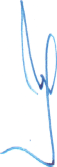 Главный врач                                  ГУЗ «Плавская  ЦРБ                                                                      В.А.Куликовим. С.С.Гагарина»«У Т В Е Р Ж Д А Ю»Главный  врачГУЗ «Плавская ЦРБим. С.С.Гагарина»_______________ В.А.Куликов                                                                                                 «09» «января» 2020г.П О Л О Ж Е Н И Еоб организации движения автотранспортана территории ГУЗ «Плавская центральная районная больница им. С.С.Гагарина»В целях исполнения Федерального закона №35 от 06.03.2006 года «О противодействии терроризму», Постановления Правительства РФ от 13 января 2017 г. № 8 “Об утверждении требований к антитеррористической защищенности объектов (территорий) Министерства здравоохранения Российской Федерации и объектов (территорий), относящихся к сфере деятельности Министерства здравоохранения Российской Федерации, и формы паспорта безопасности этих объектов (территорий)”
Приказа Минздрава Тульской области №71 от 19.11.2018 года пункт. 1.12. о повышения антитеррористической защищенности, а также для обеспечения безопасности движения сотрудников и пациентов по территории больницы;1.     Запретить въезд стороннего автотранспорта на территорию ГУЗ «Плавская центральная районная больница имени С.С.Гагарина».2.     Разрешить въезд на территорию:- автомобилей «Скорой медицинской и неотложной помощи»;- автомобилей, перевозящих маломобильных граждан или малолетних детей для оказания им медицинской помощи;- автомобилей специальных и аварийных служб;- автомобилей,  оборудованных знаков «Инвалид» (8.17 Приложение 3 ПДД РФ), при условии управления данным транспортным средством инвалидом I и II группы или перевозящих таких инвалидов;- автомобилей, следующих в поликлинику или хирургический корпус, по разовому пропуску, представляемому лечащим врачом (зав. поликлиникой или зав. отделением).- автомобилей, имеющих специальный пропуск для въезда на территорию;- автомобилей, следующих в морг;- автомобилей граждан, проживающих за территорией ЦРБ;Стоянку автотранспортных средств на территории ГУЗ «Плавская ЦРБ им. С.С.Гагарина» осуществлять в разрешенных местах, не создавая препятствий для передвижения медперсонала и пациентов, а также служебного и уборочного транспорта.Ответственность за сохранность автотранспорта администрация ГУЗ «Плавская ЦРБ имени С.С.Гагарина» не несет.